Lesson 6 Practice ProblemsHere is a scale drawing of a swimming pool where 1 cm represents 1 m.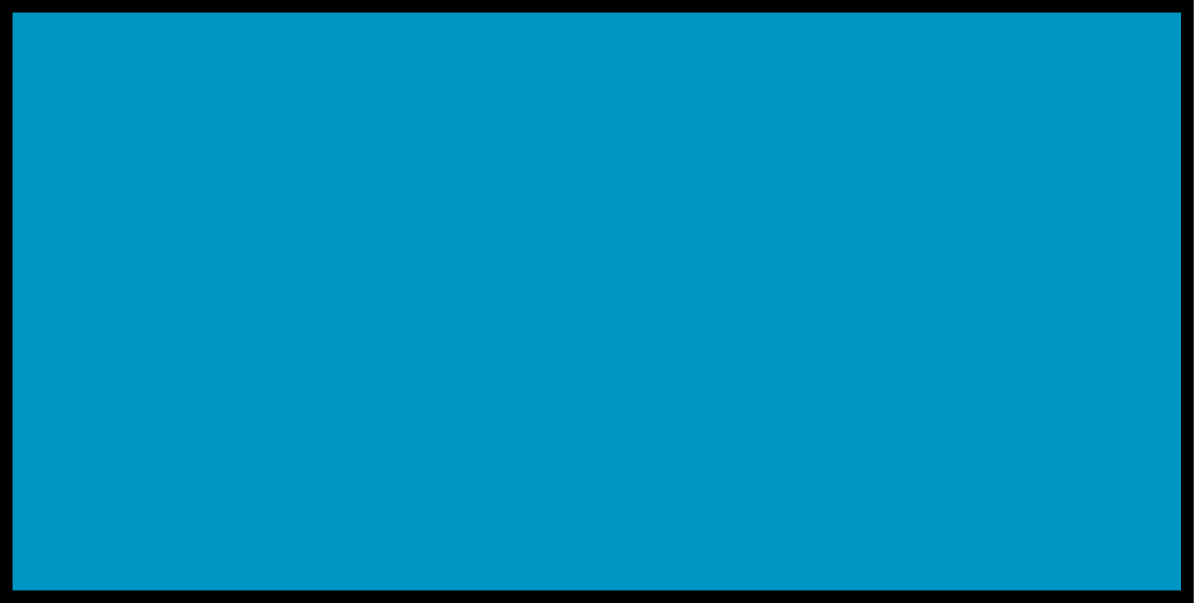 How long and how wide is the actual swimming pool? Will a scale drawing where 1 cm represents 2 m be larger or smaller than this drawing?Make a scale drawing of the swimming pool where 1 cm represents 2 m.A map of a park has a scale of 1 inch to 1,000 feet. Another map of the same park has a scale of 1 inch to 500 feet. Which map is larger? Explain or show your reasoning. On a map with a scale of 1 inch to 12 feet, the area of a restaurant is 60 in2. Han says that the actual area of the restaurant is 720 ft2. Do you agree or disagree? Explain your reasoning.If Quadrilateral Q is a scaled copy of Quadrilateral P created with a scale factor of 3, what is the perimeter of Q?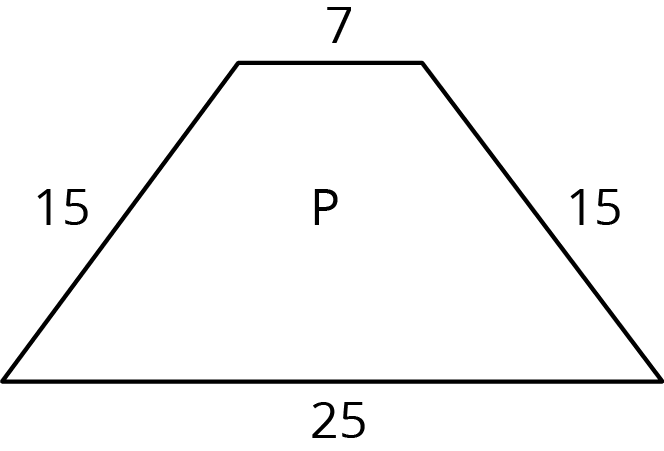 (From Unit 2, Lesson 2.)Triangle  is a scaled copy of triangle . For each of the following parts of triangle , identify the corresponding part of triangle .angle angle segment segment 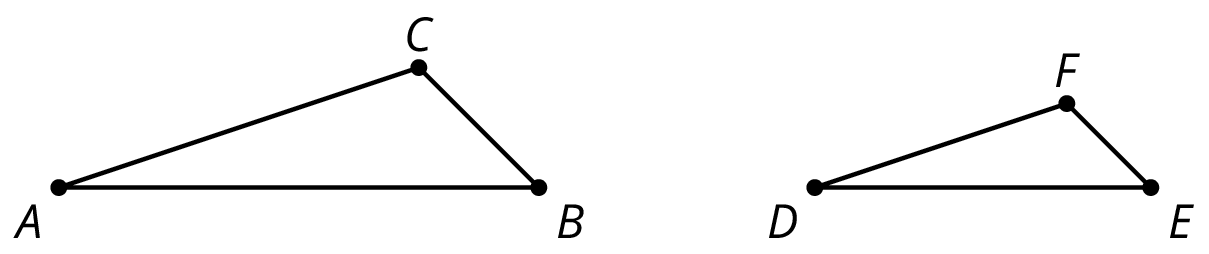 (From Unit 2, Lesson 2.)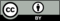 © CC BY Open Up Resources. Adaptations CC BY IM.